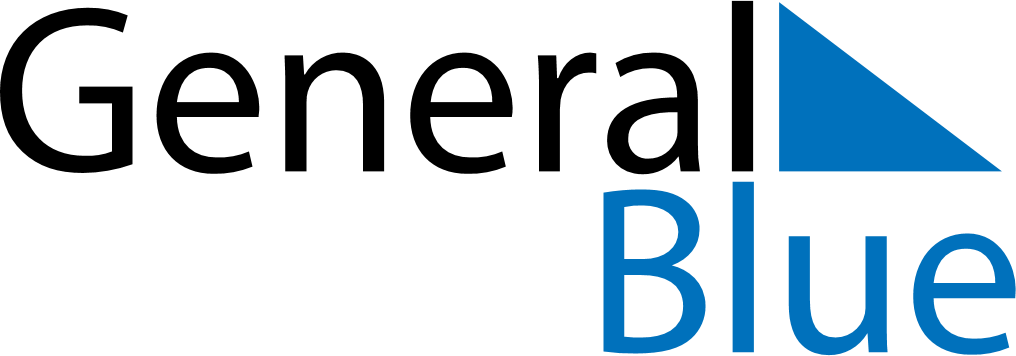 March 2024March 2024March 2024March 2024March 2024March 2024March 2024Burglen, Uri, SwitzerlandBurglen, Uri, SwitzerlandBurglen, Uri, SwitzerlandBurglen, Uri, SwitzerlandBurglen, Uri, SwitzerlandBurglen, Uri, SwitzerlandBurglen, Uri, SwitzerlandSundayMondayMondayTuesdayWednesdayThursdayFridaySaturday12Sunrise: 7:04 AMSunset: 6:10 PMDaylight: 11 hours and 5 minutes.Sunrise: 7:03 AMSunset: 6:11 PMDaylight: 11 hours and 8 minutes.34456789Sunrise: 7:01 AMSunset: 6:13 PMDaylight: 11 hours and 12 minutes.Sunrise: 6:59 AMSunset: 6:14 PMDaylight: 11 hours and 15 minutes.Sunrise: 6:59 AMSunset: 6:14 PMDaylight: 11 hours and 15 minutes.Sunrise: 6:57 AMSunset: 6:16 PMDaylight: 11 hours and 18 minutes.Sunrise: 6:55 AMSunset: 6:17 PMDaylight: 11 hours and 22 minutes.Sunrise: 6:53 AMSunset: 6:19 PMDaylight: 11 hours and 25 minutes.Sunrise: 6:51 AMSunset: 6:20 PMDaylight: 11 hours and 28 minutes.Sunrise: 6:49 AMSunset: 6:21 PMDaylight: 11 hours and 32 minutes.1011111213141516Sunrise: 6:47 AMSunset: 6:23 PMDaylight: 11 hours and 35 minutes.Sunrise: 6:45 AMSunset: 6:24 PMDaylight: 11 hours and 38 minutes.Sunrise: 6:45 AMSunset: 6:24 PMDaylight: 11 hours and 38 minutes.Sunrise: 6:43 AMSunset: 6:26 PMDaylight: 11 hours and 42 minutes.Sunrise: 6:41 AMSunset: 6:27 PMDaylight: 11 hours and 45 minutes.Sunrise: 6:39 AMSunset: 6:29 PMDaylight: 11 hours and 49 minutes.Sunrise: 6:38 AMSunset: 6:30 PMDaylight: 11 hours and 52 minutes.Sunrise: 6:36 AMSunset: 6:31 PMDaylight: 11 hours and 55 minutes.1718181920212223Sunrise: 6:34 AMSunset: 6:33 PMDaylight: 11 hours and 59 minutes.Sunrise: 6:32 AMSunset: 6:34 PMDaylight: 12 hours and 2 minutes.Sunrise: 6:32 AMSunset: 6:34 PMDaylight: 12 hours and 2 minutes.Sunrise: 6:30 AMSunset: 6:36 PMDaylight: 12 hours and 5 minutes.Sunrise: 6:28 AMSunset: 6:37 PMDaylight: 12 hours and 9 minutes.Sunrise: 6:26 AMSunset: 6:38 PMDaylight: 12 hours and 12 minutes.Sunrise: 6:24 AMSunset: 6:40 PMDaylight: 12 hours and 16 minutes.Sunrise: 6:22 AMSunset: 6:41 PMDaylight: 12 hours and 19 minutes.2425252627282930Sunrise: 6:20 AMSunset: 6:42 PMDaylight: 12 hours and 22 minutes.Sunrise: 6:18 AMSunset: 6:44 PMDaylight: 12 hours and 26 minutes.Sunrise: 6:18 AMSunset: 6:44 PMDaylight: 12 hours and 26 minutes.Sunrise: 6:16 AMSunset: 6:45 PMDaylight: 12 hours and 29 minutes.Sunrise: 6:14 AMSunset: 6:47 PMDaylight: 12 hours and 32 minutes.Sunrise: 6:12 AMSunset: 6:48 PMDaylight: 12 hours and 36 minutes.Sunrise: 6:10 AMSunset: 6:49 PMDaylight: 12 hours and 39 minutes.Sunrise: 6:08 AMSunset: 6:51 PMDaylight: 12 hours and 42 minutes.31Sunrise: 7:06 AMSunset: 7:52 PMDaylight: 12 hours and 46 minutes.